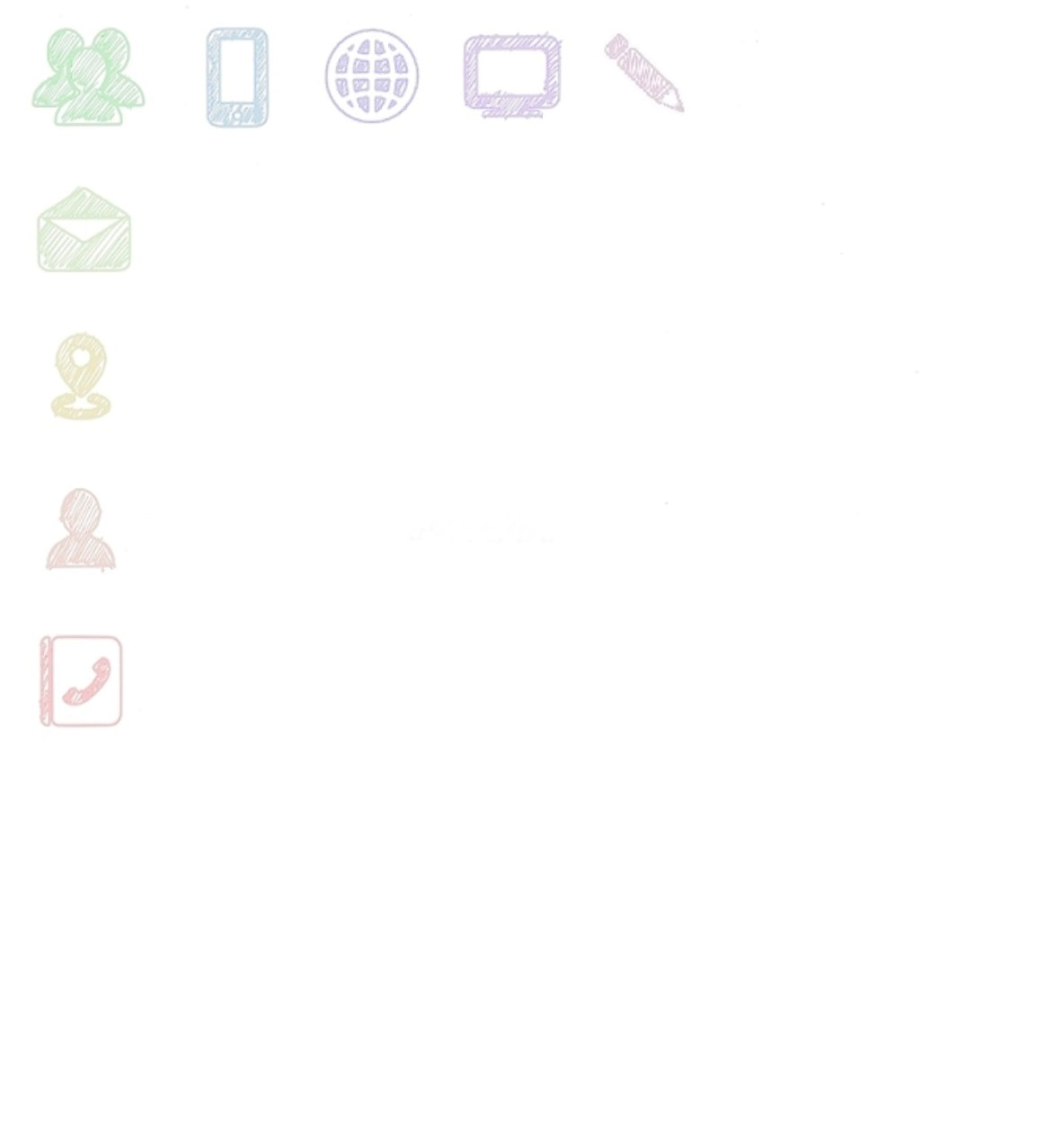 cahier CONSCIENCEsyllabique et phonémique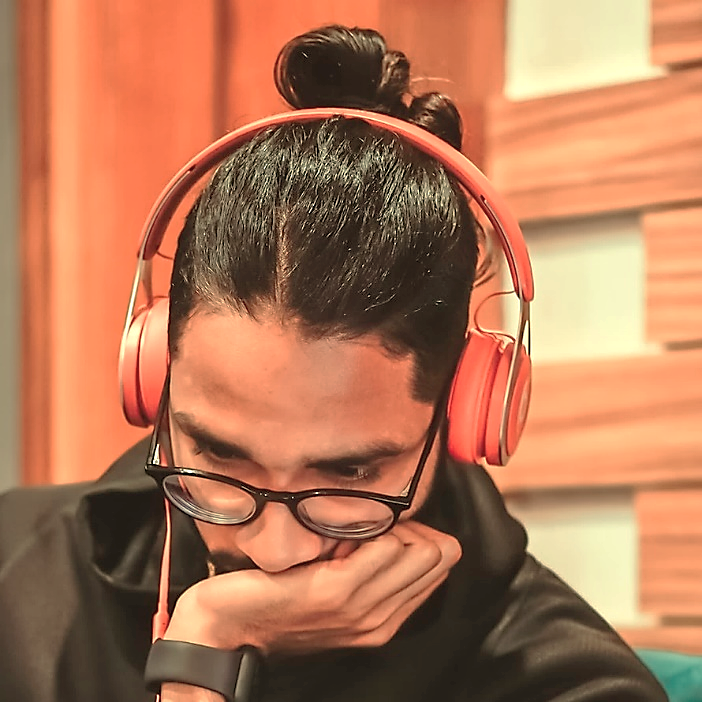 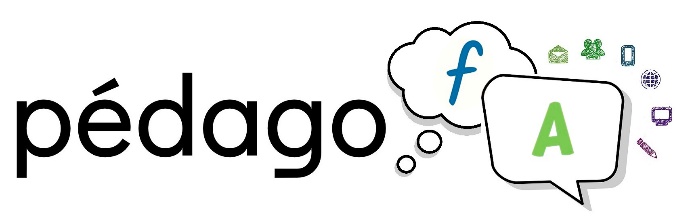 Tiré du Programme-guide francisation-alpha Enseignement-apprentissage de l’écritNiveau 1Services pédagogiquesCentre de services scolaire de Montréal 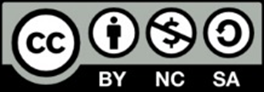 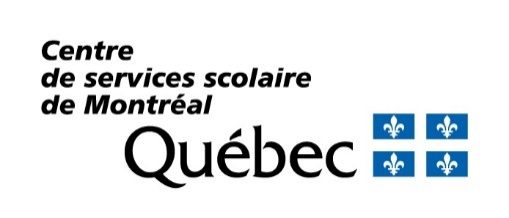 PrésentationLes cahiers Pédago-FA pour la francisation-alpha sont des documents qui ont été créés à partir du Programme-guide francisation-alpha (juin 2015) du CSSDM. Les exercices proposés dans celui-ci ont été conçus en fonction des sections « Conscience syllabique » et « Conscience phonémique » des tâches du programme d’enseignement-apprentissage de l’écrit du niveau 1 et de la progression des apprentissages qui y est prévue.Tout comme le programme-guide, ce cahier est organisé par tâches. Les tâches ciblent différents aspects de la syllabation des mots et l’identification des phonèmes du français. L’objectif de ce cahier est de soutenir les enseignant-e-s dans la préparation et la prestation de leurs cours et de permettre aux apprenant-e-s de développer leur conscience syllabique et phonémique, ce qui favorisera leur apprentissage de l’écrit.Considérant l’éventail des profils d’apprentissage des apprenant-e-s en francisation-alpha, ce matériel est disponible en version modifiable. Ainsi, l’enseignant-e peut l’adapter à des fins pédagogiques, notamment en adaptant le degré de guidance des exercices proposés, de rajouter des pages d’exercices ou d’en retirer des éléments.Il est important de se référer au programme-guide pour connaitre le traitement prévu des objets d’apprentissage.  À noter   Les tâches suivantes comportent des objets d’apprentissage en lien avec la conscience syllabique ou phonémique, mais ne requièrent pas de matériel écrit à soumettre à l’apprenant-e :  10, 11, 14 à 19, 21, 22, 37 à 59, 60, 61, 62, 63, 64, 65 et 66 .Il ne faut pas oublier de les enseigner.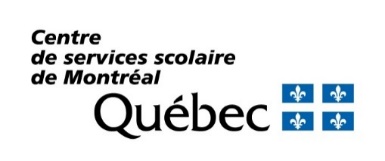 	Conception	Charles Durocher, conseiller pédagogique en francisation		Camille Larochelle, enseignante en francisation-alpha	Rédaction	Camille Larochelle, enseignante en francisation-alpha	Validation	Charles Durocher, conseiller pédagogique en francisation	Collaboration	Sophie Lapierre, conseillère pédagogique en francisation	Coordination	Marie-Claude Ouellet, coordonnatrice aux Services pédagogiques pour la FGA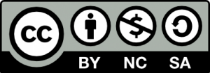 Le matériel Pédago-FA est rendu disponible sous la licence Creative Commons 4.0 (Attribution – Pas d’utilisation commerciale – Partage dans les mêmes conditions).Tous les éléments ont été produits par le CSSDM ou ont été acquis en version libre de droits et sans attribution requiseTâche 12Tâche 13Tâche 20 Tâche 23 Tâche 24Tâche 25Tâche 26Tâche 27Tâche 28Tâche 29 Tâche 30 Tâche 31Tâche 32Tâche 33Tâche 34Tâche 35Tâche 36Tâche 67 Tâche 68Tâche 69A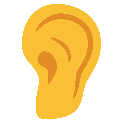 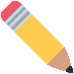 BCDEFGHIJKABCDEFGHIJKouinon1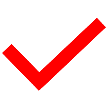 23456789101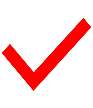 23456789101112131412345678910111213141234567891011121314123456789101112131412345678910111213141234567891011121314123456789101112131412345678910111213141234567891011121314123456789101112131412345678910111213141234567891011121314123456789101112131412345678910111213141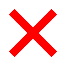 23456789101112131412345678910111213141234567891011121314